Príloha č. 3  ČESTNÉ VYHLÁSENIEpodľa § 32 ods. 1 písm. f) zákona o verejnom obstarávaníTýmto ja uchádzač.........................................(obchodné meno, sídlo a  IČO uchádzača)................................................... čestne vyhlasujem, že nemám uložený zákaz účasti vo verejnom obstarávaní potvrdený konečným rozhodnutím  v Slovenskej republike a v štáte sídla, miesta podnikania alebo obvyklého pobytu.V ................................., dňa.............................						          ..................................................						Podpis uchádzača alebo osoby oprávnenej       konať za uchádzača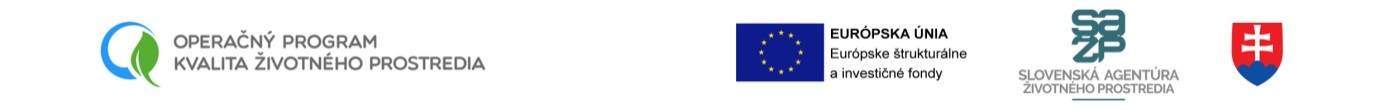 Čestné vyhlásenie úspešného uchádzača/dodávateľao overení sankcionovaných osôbČestne vyhlasujem, že v spoločnosti, ktorú zastupujem a ktorá podáva žiadosť o účasť/ponuku do verejného obstarávania s predmetom zákazky „Solárny systém na nabíjanie elektrobicyklov III“, a ktorá zároveň bude vykonávať plnenie zákazky, nefiguruje ruská účasť, ktorá prekračuje limity stanovené v článku 5k nariadenia Rady (EÚ) č. 833/2014 z 31. júla 2014 o reštriktívnych opatreniach s ohľadom na konanie Ruska, ktorým destabilizuje situáciu na Ukrajine v znení nariadenia Rady (EÚ) č. 2022/578 z 8. apríla 2022. Predovšetkým vyhlasujem, že: a. dodávateľ, ktorého zastupujem (a žiadna zo spoločností, ktoré sú členmi nášho konzorcia), vrátane konečných užívateľov výhod nie je ruským štátnym príslušníkom ani fyzickou alebo právnickou osobou, subjektom alebo orgánom so sídlom v Rusku; b. dodávateľ, ktorého zastupujem (a žiadna zo spoločností, ktoré sú členmi nášho konzorcia), nie je právnickou osobou, subjektom alebo orgánom, ktorých vlastnícke práva priamo alebo nepriamo vlastní viac ako 50 % subjekt uvedený v písmene a) tohto odseku; c. ani ja, ani spoločnosť, ktorú zastupujeme, nie sme fyzická alebo právnická osoba, subjekt alebo orgán, ktorý koná v mene alebo na príkaz subjektu uvedeného v písmene a) alebo b) uvedených vyššie; d. subjekty uvedené v písmenách a) až c) nemajú účasť vyššiu ako 10 % hodnoty zákazky v subdodávateľovi, dodávateľovi alebo v subjekte, na ktorého kapacity sa dodávateľ, ktorého zastupujem spolieha. Zároveň čestne vyhlasujem, že táto ponuka/žiadosť o účasť a realizácia plnenia podľa zmluvy, ktorá bude výsledkom daného verejného obstarávania zo strany hospodárskeho subjektu, ktorý zastupujem, nie je v rozpore so zákonom č. 289/2016 Z. z. o vykonávaní medzinárodných sankcií v znení neskorších predpisov, a teda najmä neporušuje akúkoľvek medzinárodnú sankciu upravenú v akomkoľvek predpise o medzinárodnej sankcii podľa § 2 písm. b) zákona č. 289/2016 Z. z. o vykonávaní medzinárodných sankcií v znení neskorších predpisov. V ......................., dňa .................................		.........................................................................    meno, priezvisko, funkcia oprávnenej osoby a podpis oprávnenej osoby konať za záujemcu/uchádzača 